Бланк учасника торгів (за наявності) 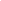 ТЕНДЕРНА ПРОПОЗИЦІЯНайменування учасника  Ознайомившись із оголошенням про проведення процедури конкурсних торгів ГО «Центр інформації про права людини» (далі – Замовник) на закупівлю послуг із забезпечення проведення стратегічної сесії Коаліції на захист громадянського суспільства, ми, які нижче підписалися, пропонуємо нижчезазначені послуги у відповідності до умов вищезазначеного оголошення про проведення процедури закупівлі (далі – Оголошення). 1. Загальні відомості про учасника2. Таблиця відповідності пропозиції вимогам Оголошення 3. Вартість послугДодаткова інформація щодо послуг, пропонованих учасником:Підписанням та поданням цієї тендерної пропозиції [назва учасника] зобов’язується у випадку акцепту цієї пропозиції Замовником:підписати договір поставки/надання послуг протягом 5-ти днів з дати прийняття (акцепту) цієї тендерної пропозиції з обов’язковим дотриманням положень проекту такого договору;забезпечити повноту та точність виконання цієї тендерної пропозиції за формою, цінами/тарифами та у строки, вказані у цій тендерній пропозиції та Оголошенні.Підписанням та поданням цієї тендерної пропозиції Учасник погоджується з наступним:Учасник ознайомлений з Оголошенням, яке опубліковано на веб-сайті Замовника;Замовник не зобов’язаний приймати найкращу за ціною пропозицію чи будь-яку із отриманих пропозицій. До моменту підписання договору про закупівлю Замовник не несе жодних зобов’язань по відношенню до учасників закупівлі або потенційних учасників закупівлі;Замовник залишає за собою право відхилити тендерні пропозиції всіх учасників процедури закупівлі.Цим ми підтверджуємо нашу юридичну, фінансову та іншу спроможність виконати умови даної тендерної пропозиції та Оголошення, укласти договір на закупівлю послуг та правдивість всіх відомостей, зазначених у цій тендерній пропозиції.Уповноважений підписати тендерну пропозицію для та від імені [назва юридичної особи] згідно з [статутом або довіреністю]:____________________________(підпис)                        [Дата][ПІБ, посада][М.П.]Найменування юридичної особи ____Адреса____Контактна особа____Номер телефону контактної особи____Електронна пошта контактної особи____Перелік документів, що дають право на відповідну діяльність за законодавством України____Згода учасника на оплату послуг у безготівковій формі____Кваліфікаційні та технічні вимоги до виконавцяУмови, які пропонує учасник тендеруДосвід надання відповідних послугОпис досвіду роботи учасника тендеруПосилання на профайл на платформі http://cd-platform.org ПосиланняПеревагою для учасника буде досвід співпраці з громадськими організаціямиОпис досвіду співпраці учасника тендеру та рекомендаціїПеревагою для учасника буде наявність обладнання для проведення заходу (колонки, радіомікрофони, проектори, екрани, фліпчарти)Перелік обладнанняПеревагою для учасника буде можливість організації логістичних перевезень учасників (м. Київ - місце проведення заходу)Опис та місткість транспортних засобівНазва послуги/товаруВартість послуги(за одну одиницю чи одну годину)Проживання:двомісні номери із двома окремими ліжками та/або одномісні номери (заїзд 8.10, виїзд 10.10)Харчування:триразове з можливістю врахування особливостей (вегетаріанське, веганське, пісне тощо)та посилання на пропоноване менюХарчування:каво-паузаВартість на 1 особу та посилання на пропоноване менюОренда конференц-зал:основна на 33 особи та додаткова на 17 осіб (для роботи у групах) із урахуванням карантинних санітарних нормОренда технічного обладнання:колонки, радіомікрофони, проектори, екрани, фліпчартиЛогістичні перевезення:доставка групи учасників (до 33 осіб) з м. Києва на місце проведення заходу 8.10 та із місця проведення заходу до м. Києва 10.10